IfjÚsági szálló UzdTolna megye Sárszentlőrinc, Ady Endre utca 29Levelezési cím 7047 Sárszentlőrinc Petőfi utca 22Kapcsolattartó: Boda Ildikó 		Tel. 06-30-736-7410Fax:75/532-099					e-mail: phlorinc@tolna.net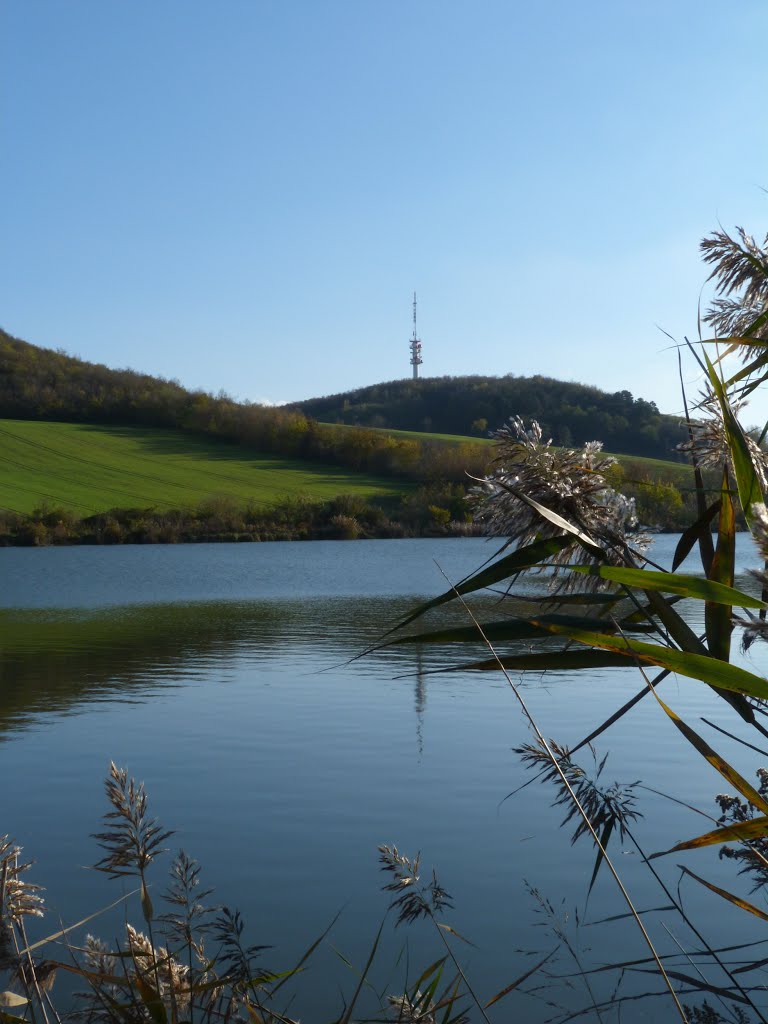 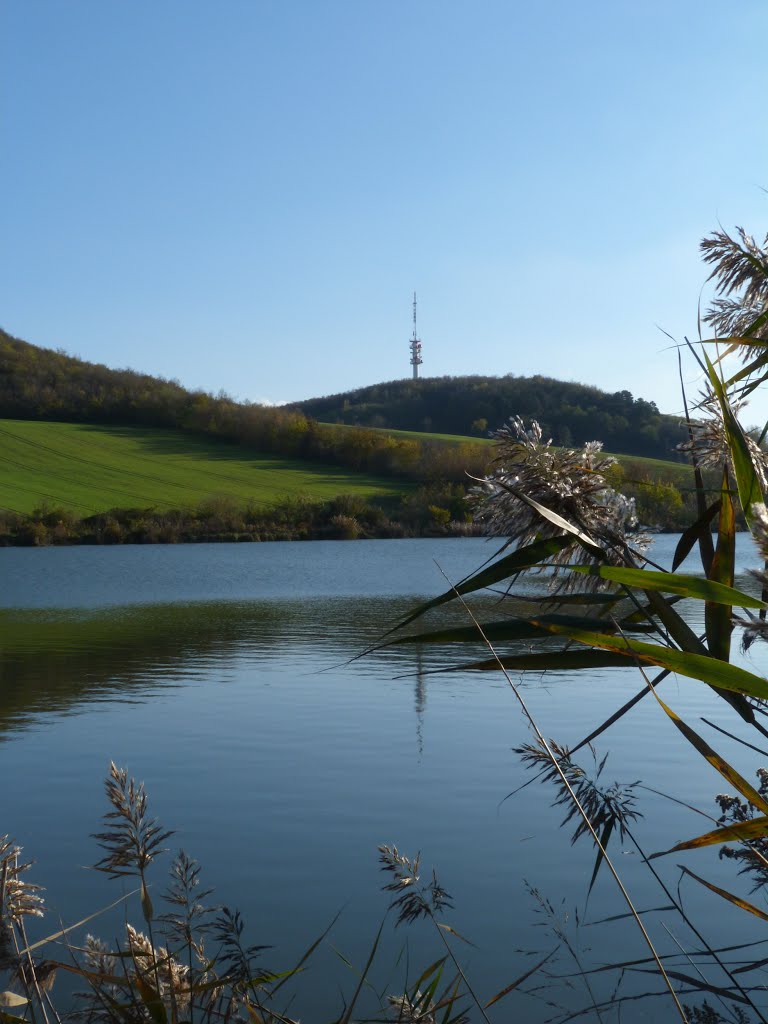 Választható programokA környék irodalmi öröksége gazdag, iskolásoknak kiváló színhely lehet,irodalmi tanulmányaik elmélyítéséhez. A Petőfi Emlékház és a Lázár Ervin Emlékszoba tárlatvezetéssel együtt ingyen látogatható azoknak a csoportoknak, akik legalább 2 éjszakára foglalnak szállást nálunk.A két emlékház megtekinthető a szállás igénybevétele nélkül is előzetes egyeztetés után, az alábbi árakon:Petőfi Emlékház: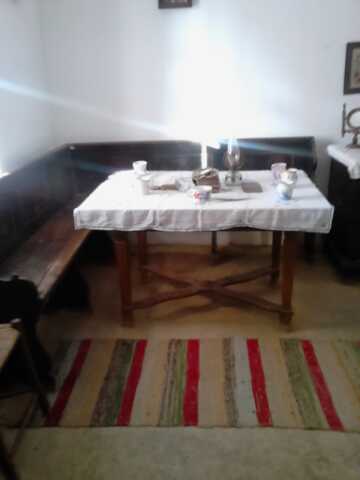 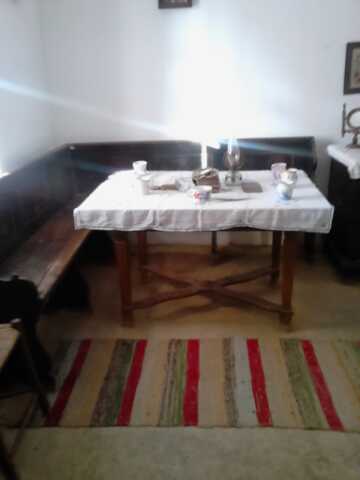 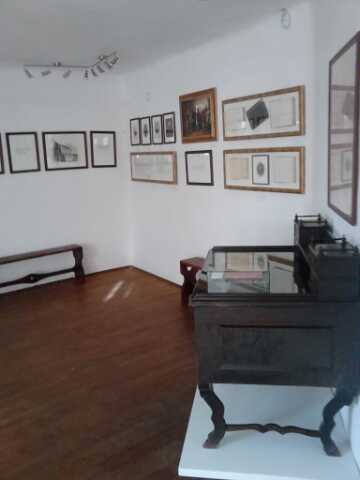 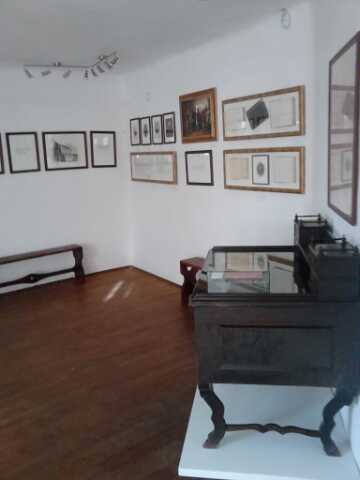 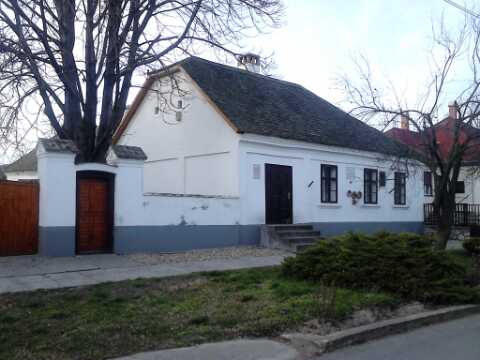 Belépődíj: mind a két múzeumba 600.-600FtA két ház együttes látogatása esetén 1000.- Ft50%	6 éves-26 éves korig diákigazolvány felmutatása ellenébennyugdíjas igazolvány ellenében 62 év felett.INGYEN: 6. életévét be nem töltött kiskorúfogyatékos személyek + kísérőjükközoktatási dolgozó70.életévét betöltött személyLázár Emlékszoba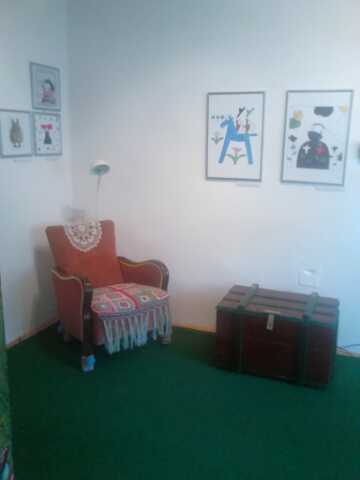 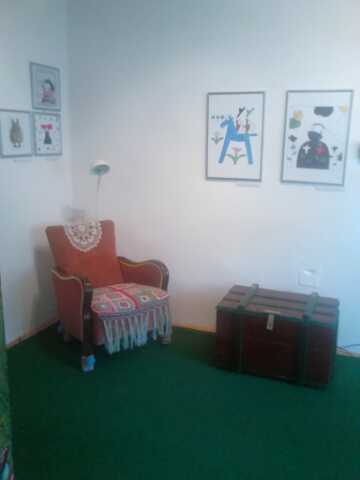 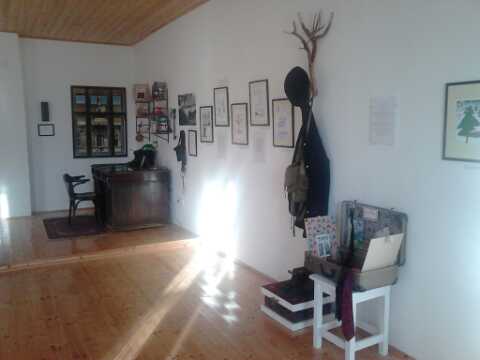 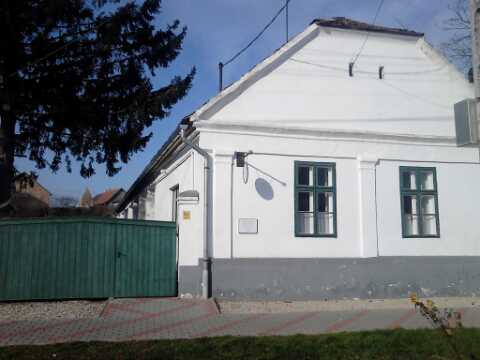 Látnivalók:10km-en belülBorjád MéhesSárszentlőrinc Petőfi Sándor EmlékházSárszentlőrinc Lázár Ervin EmlékszobaLázár Ervin Nagyszederfa (Év Fája Pályázat 2014. 3. helyezettje)Kalap és Sipka Múzeum NagydorogTv torony Felsőrácegres Illyés Gyula IskolamúzeumKisszékely Négyszögletű kerekerdő tanösvény Strand fürdő20-30 km-en belülSimontornya vár (előzetes egyeztetés szerint foglalkozások igényelhetőek)Ozora várVajta hévíz fürdőKézműves foglalkozások:Helyi művészeknek köszönhetően lehetőség van 8-10 fős csoportoknak:agyagozássaltűzzománcozássalfafaragássalötvösséggel ismerkedniA szabadidő természetben történő eltöltésére, vízi élővilág megismerésére kiváló környezetet biztosít az Alsópéli tórendszer, illetve a Sió csatorna állat és növény világa. Előzetes egyeztetés után lovas kocsikázásra is lehetőség van.Étkezés:Az Általános iskola konyhájának igénybevételével főtt étel rendelhető. Bográcsozásra, szalonnasütésre, de akár egyéni főzésre is van lehetőség.7 km. en belül kettő étterem is található.Árak:10 fő gyermek után / 1fő kísérő ingyen szállást kap!Szállás: 		1700.-Ft/fő/éj+ ÁFAÉtkezés 		3 x étkezés (hideg reggeli és vacsora	meleg ebéd)1400.-Ft/nap/+ÁFA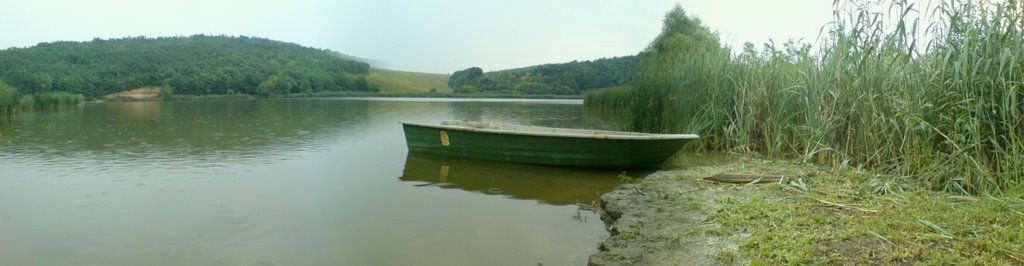 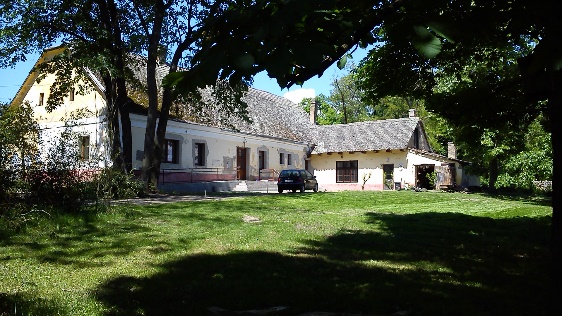 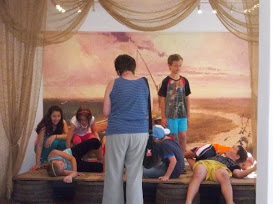 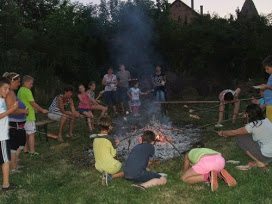 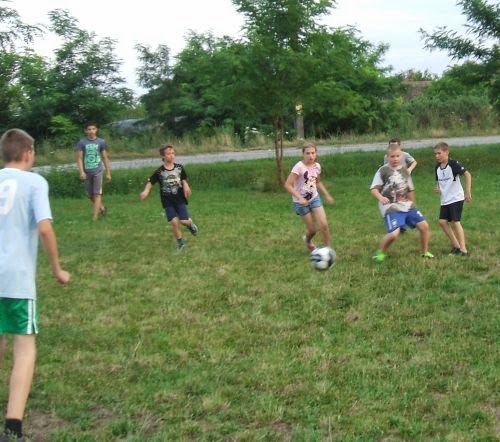 Osztálykirándulás?Csapatépítő tréning?Válasszon bennünket, elérhető ár, csendes környezet, élményekkel teli nyaralás.A Mezőség gyöngyszeme UZD, ahol megáll(t) az idő.A volt Fördős kúria és a körülötte elterülő 1,5 ha park szolgál idilli környezetként, akár egy családi hosszúhétvégéhez, akár egy tartalmas osztálykiránduláshoz.